5 класМатематикаТема. Множення десяткових дробів.Щоб помножити два десяткових дроби, треба перемножити їх, не беручи до уваги коми, а потім відділити комою у добутку стільки знаків, скільки їх стоїть справа після коми у двох множниках разом. Якщо в добутку буде менше цифр, ніж потрібно відокремити комою, то попереду дописують потрібну кількість нулів.Щоб помножити десятковий дріб на десятковий дріб, потрібно помножити  дані числа незважаючи на коми, а потім в результаті перенести кому з права на ліво на стільки знаків скільки в сумі мають обидва множники.Н-д:  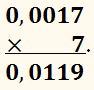 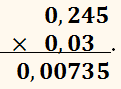 Переглянути відеоурок з інтернетресурсу ютуб:https://www.youtube.com/watch?v=SflrCBgDQV8Опрацювати § 38 підручникаВиконати вправи 1315; 1327.Тема. Множення десяткових дробів.Повторити матеріал з попередньої теми та § 38.Виконати вправи:  1331;  1333;  1336.